Digitaler CO2, Feuchte und Temperatur MessumformerDer EE850 Messumformer für CO2, Feuchte und Temperatur verfügt jetzt über eine RS485-Schnittstelle mit Modbus oder BACnet-Protokoll.(Engerwitzdorf, 16.01.2019) Der EE850 Kanalmessumformer von E+E Elektronik ermöglicht die Messung von CO2, relativer Feuchte (rF) und Temperatur (T) mit einem einzigen Gerät. Über die RS485-Schnittstelle (Modbus RTU oder BACnet MS/TP) können die Messwerte besonders einfach in ein Bussystem integriert werden. Der 3-in-1 Messumformer eignet sich für den Einsatz in der modernen Gebäudeautomation ebenso wie für anspruchsvolle Prozesssteuerungsaufgaben.Der CO2-Sensor des EE850 basiert auf dem NDIR-Zweistrahlverfahren und bietet einen CO2-Messbereich bis 10 000 ppm. Die CO2-Autokalibration und Temperaturkompensation sorgen für eine hohe Messgenauigkeit und Langzeitstabilität im gesamten Arbeitsbereich von -20 °C bis +60 °C. Zudem ist das Infrarot-Messprinzip besonders unempfindlich gegenüber Verschmutzung. Das im Fühlerrohr platzierte rF/T-Sensorelement wird durch das E+E Coating bestmöglich vor Staub, Schmutz und Korrosion geschützt. Das Coating verbessert die Messleistung und Langzeitstabilität in rauer Umgebung, da Streuimpendanzen, verursacht durch Ablagerungen auf der aktiven Sensorfläche, verhindert werden.Die CO2-, rF- und T-Messwerte sowie die berechnete Taupunkttemperatur (Td) stehen auf der RS485-Schnittstelle mit Modbus RTU oder BACnet MS/TP-Protokoll zur Verfügung. Alternativ kann die Messwertausgabe auch über Strom- und Spannungsausgänge erfolgen. Über die Digitalschnittstelle liefert der EE850 weitere Parameter wie absolute Feuchte (dv), Mischungsverhältnis (r), Wasserdampfpartialdruck (e) oder Enthalpie (h).Die Konfiguration und Justage erfolgt mithilfe eines optionalen Adapters und der kostenlosen EE-PCS Konfigurationssoftware.Das funktionale Gehäuse ermöglicht die Montage des EE850 im geschlossenen Zustand. So bleibt die Messelektronik vor baustellenseitiger Verunreinigung geschützt. Ein Montageflansch ist im Lieferumfang enthalten.Zeichen (inkl. Leerzeichen): 2058Wörter: 253Bildmaterial: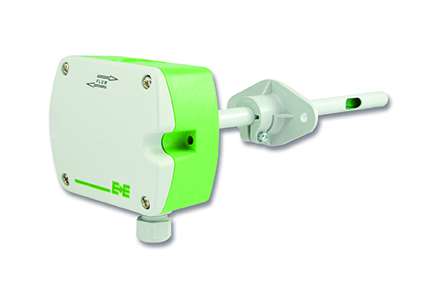 Digitaler EE850 Messumformer für CO2, Feuchte, Temperatur von E+E Elektronik.Fotos: E+E Elektronik Ges.m.b.H., Abdruck honorarfreiE+E Elektronik entwickelt und produziert Sensoren und Messumformer für Feuchte, Temperatur, Taupunkt, Feuchte in Öl, Luftgeschwindigkeit, Durchfluss, CO2 und Druck. Datenlogger, Handmessgeräte und Kalibriersysteme ergänzen das umfangreiche Produktportfolio des österreichischen Sensorspezialisten. Die Hauptanwendungsgebiete für E+E Produkte liegen in der HLK- und Gebäudetechnik, industriellen Messtechnik und der Automobilindustrie. Ein zertifiziertes Qualitätsmanagementsystem gemäß ISO 9001 und IATF 16949 stellt höchste Qualitätsstandards sicher. E+E Elektronik unterhält ein weltweites Vertriebsnetzwerk und ist mit eigenen Niederlassungen in Deutschland, Frankreich, Italien, Korea, China und den USA vertreten. Das durch „Akkreditierung Austria“ akkreditierte E+E Kalibrierlabor (ÖKD) ist vom Bundesamt für Eich- und Vermessungswesen (BEV) mit der Bereithaltung der nationalen Standards für Feuchte und Luftgeschwindigkeit in Österreich beauftragt.E+E Elektronik Ges.m.b.HLangwiesen 74209 EngerwitzdorfÖsterreichT: +43 (0) 7235 605-0F: +43 (0) 7235 605-8info@epluse.atwww.epluse.comPressekontakt:Herr Johannes FraundorferT: +43 (0)7235 605-217pr@epluse.at